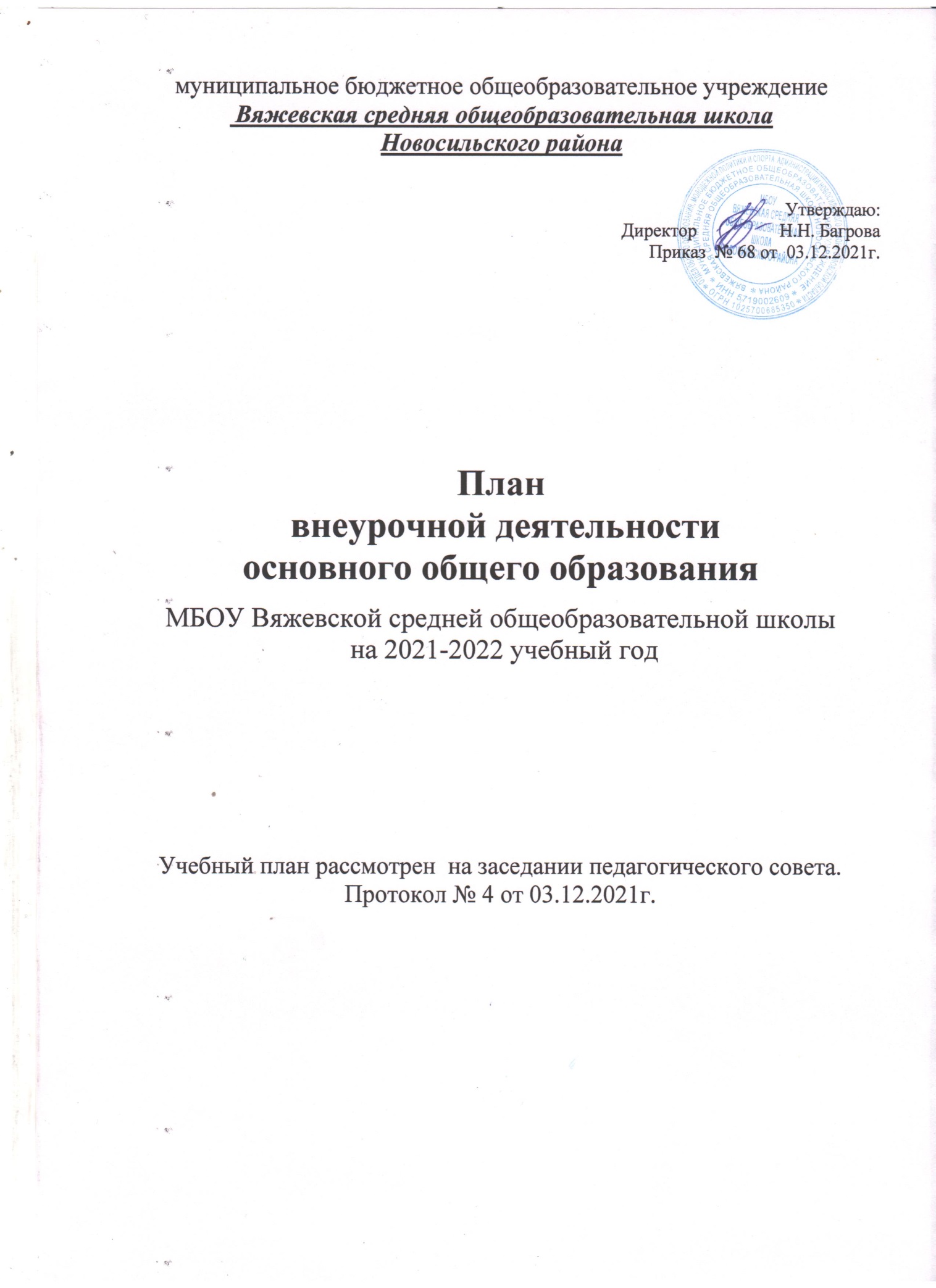 ПОЯСНИТЕЛЬНАЯ ЗАПИСКАк плану внеурочной деятельности основного общего образования муниципального бюджетного общеобразовательного учреждения Вяжевской средней общеобразовательной школы Новосильского района на 2021 – 2022 учебный годПлан внеурочной деятельности основного общего образования призван обеспечить реализацию целей и задач образования, которые определены Федеральным законом «Об образовании в Российской Федерации» № 273 от 29 декабря 2012г. План осуществляет учет индивидуальных особенностей и потребностей учащихся через организацию внеурочной деятельности.План внеурочной деятельности для обучающихся 5-9 классов разработан на основе:Федеральный  закон  от  29.12.2012  г.  №  273-ФЗ  (ред.  от  03.07.2016  г.)  «Обобразовании в Российской Федерации» (с изм. и доп.);- Приказ Министерства образования и науки Российской Федерации от 17.12.2010 г. № 1897 (с изменениями и дополнениями от 29.12.2014 г.1644, от 31.12.2015 г. № 1577) «Об утверждении федерального государственного образовательного стандарта основного общего образования»;- Концепция духовно-нравственного развития и воспитания личности гражданина России / сост. Данилюк А.Я., Кондаков А.М., Тишков В.А. - М.: Просвещение, 2010.Примерная основная образовательная программа основного общего образования (одобрена решением федерального учебно-методического объединения по общему образованию (протокол от 8 апреля 2015 года № 1/15 в ред. от 28.10.2015 г.);- Постановление Главного государственного санитарного врача Российской Федерации от 24.11.2015 г. №81 «О внесении изменений № в СанПиН 2.4.2.2821-10 «Санитарно-эпидемиологические требования к условиям и организации обучения в общеобразовательных организациях».«Санитарно-эпидемиологические требования к устройству, содержанию и организации работы общеобразовательных организаций и других объектов социальной инфраструктуры для детей и молодёжи в условиях распространения новой коронавирусной инфекции (COVID-19)» СП 3.1/2.4.3598-20.Федеральный государственный образовательный стандарт основного общего образования предусматривает тесное единство урочной и внеурочной деятельности. Внеурочная деятельность является одним из способов реализации (наряду с учебным планом) образовательным учреждением образовательной программы основного общего образования. Внеурочная деятельность является составной частью учебно-воспитательного процесса и одной из форм организации свободного времени обучающихся.Внеурочная деятельность ориентирована на решение задач, направленных на гуманизацию образовательного пространства школы:	выравнивание стартовых возможностей развития личности ребенка;создание условий для выбора индивидуального образовательного маршрута обучающихся;обеспечение каждому «ситуацию успеха»;обеспечение условий для самореализации личности ребенка.Под внеурочной деятельностью понимается комплекс всех видов деятельности обучающихся (кроме учебной), в которых возможно и целесообразно решение задач их воспитания и социализации.Внеурочная деятельность в соответствии с требованиями ФГОС ООО организуется по основному направлению развития личности:духовно-нравственноеОбщеинтеллектуальное,        спортивно-оздоровительное.Духовно-нравственное направление ориентировано на воспитание патриотических чувств обучающихся, их гражданственности, уважения к правам, свободам и обязанностям человека и нравственных чувств и этического сознания; получение знаний о прекрасном, воспитание умения видеть, чувствовать, понимать и создавать прекрасное; формирование потребности самообразования, самовоспитания своих морально-волевых качеств. Это направление представлено курсом “Основы духовно-нравственной культуры народов России” (5- 7 классы).Общеинтеллектуальное направление способствует развитию и поддержке интереса учащихся к деятельности определенного направления, создает условия для всестороннего развития личности.Спортивно-оздоровительное  направление ориентированно на формирование культуры поведения на дорогах, как части культуры безопасности жизнедеятельности человека посредством освоения знаний, овладения умениями и практического их применения в повседневной жизни. План внеурочной деятельности ФГОС ООО 5- 7 классына 2021-2022 учебный год* Курс «Основы духовно-нравственной культуры народов России» в 6-7 классах объединены из-за кадровых ресурсов и внутренних условийПромежуточная аттестация проводится в соответствии с Федеральным законом «Об образовании в Российской Федерации» № 273-ФЗ от 29.12.2012г. (редакция от 06.03.2019), федеральным государственным образовательным стандартом ООО и «Положением о системе оценок, формах, порядке, периодичности промежуточной аттестации и переводе обучающихся».Промежуточная аттестация обучающихся проводится с целью:  оценки достижений учащихся по реализуемым программам внеурочнойдеятельности:   полноты,   прочности,   осознанности   и   системностиосвоения   содержания   программ,   степени   развития   деятельностно-коммуникативных умений, ценностных ориентаций;  установления соответствия качества подготовки обучающихся школытребованиям федерального государственного образовательного стандарта.Решением педагогического совета МБОУ Вяжевской средней общеобразовательной школы определяется перечень направлений по внеурочной деятельности, выносимых на промежуточную аттестацию, устанавливается форма и порядок ее проведения на весь уровень основного общего образования.Промежуточная аттестация учащихся может проводиться в формах: защита портфолио, игра-соревнование, защита проекта, защита реферата, выставка, тестирование и др.НаправленияНазваниеКлассКол-вочасовДуховно-нравственноеКурс «Основы духовно-нравственной культуры народов России»56-711*Общеинтеллектуальное«Школа безопасности»71Спортивно-оздоровительное«Безопасное колесо»51ИТОГО:ИТОГО:ИТОГО:4